2nd Annual Maricopa Music Festaka MMF2Hurry to secure your spot NOW!Greetings,We are pleased to invite your organization to be an “Exclusive” Industry Partner at the 2nd Annual Maricopa, AZ Music & Beer Festival – featuring a Saturday Car Show. The event is slated for April 6, 7 and 8, 2018. For a quality event, we plan early.A full suite of fun filled family activities will be available at the event location, Maricopa, AZ. Along with Music for all ages, there will be Bowling, Laser Tag, Bounce Houses, Face-Painting, a Ferris-Wheel, Festival Contests and Stage Give-A-Ways.AdditionalThe Crowning of Music Fest King & Queen. Chosen for their Community involvement.The objective of the Music Festival is several-fold.  1. To unify the community through music; 2. Support our local military families via onsite support programs; 3. Collect food for our local Food Bank Centers; 4. Showcase local and major bands; 5. Introduce local businesses and vendors to our residents and neighboring communities.The MMF2 festival will feature 4-5 bands a day, one of which will be a major artist.  Ambrosia is the first confirmed band with more coming. Additionally, a once a month “band search” will be held at Ultra Star, where winning bands will perform at the Maricopa Music & Beer Fest. To build event momentum – all the promotion avenues will include your logo and link. Your sponsor logos included!AdvertisingOur ad outreach will be to: HeyMaricopa TV (20+k reach to local residents), targeted Facebook Ads to include Chandler, Phoenix, Tucson, and surrounding areas, InMaricopa Newspaper (+other local newspapers), as well as Ad’s with New Times Magazine/Online will reach thousands. Some ad’s will be posted in Spanish and English. Your sponsor logos included!Music Line-Up ProposalFriday Night 1 – EDM, Hip Hop, Rap & Reggae Featuring Major Artist.Saturday Day 2 - R&B, Rock, Country, Pop, Latin, Native American, featuring Major Artist.Sunday Brunch (Focus on Our Older Community) Day 3 – Gospel, Jazz, Blues, Blue Grass, featuring Major Artist.Your Sponsor Logo's on Stage!As our Sponsor, your organization will benefit in a few ways:Corporate Partner/Sponsor $10k(Includes Vending Space)1. Photo opportunities with Bands, City Officials & Military Families2. Generation of revenue (direct sales before during and after the event)3. PR, Social Media, Stage & Web Placement4. Cross Promotion on Tickets, Flyers, Stage Banner Placement, Product Placement5. Inclusion on all upcoming music festivals6. VIP Seating7. Text Promotion Campaigns run before, during and after the music festival8. Live streaming inclusionLocal Business Sponsors $5k(Includes Vending Space)1. Generation of revenue (direct sales before during and after the event)2. Marketing of products/services (promotions, hand-outs, emails, program ads, etc.)3. PR, Social Media & Stage Placement4. Text Promotion Campaigns run before, during and after the music festivalSmall Business Sponsors $2k(Includes Vending Space)1. Generation of revenue (direct sales before during and after the event)2. PR & Social Media PlacementVendors $100 a day. Returning vendors receive a discount (You provide your table & chairs).Needed: Stage Prizes(3) $100 Gift Certificates each day.Sincerely,Chrystal Allen-O'Jon, Founder/Producer MMF2, Music@Maricopamusicfest.usPowered by: URE – Urban Royalty Entertainmentchrysallenojon@aol.com – Cell 615-569-9138Kent O'Jon, Finance VP., kentojon@gmail.comEsmeralda Compian, Asst. Producer, esmeraldab733@gmail.comFamily Business: http://www.ojonenterprises.netEvent Site: http://maricopamusicfest.usPrior Event Music Fest 2014 Facts15 local bands performed – one day event68 local vendorsKids face painting & bounce houses3k audienceRadio AdsNewspaper AdsTargeted social media adsUtilized local volunteers – Boys Scouts, Girl Scouts etc.Prior Sponsors: Ace Hardware, Discount Cabs, Freeway Chevrolet, Guitar Center, Papa John’s Pizza & More.Event Music Fest 2018 Goals3-day event4-5 bands a day with a major artist each day – Ambrosia and more!100 VendorsEvent vendorsFace painting / contests3-4k audience each dayRadio AdsNewspaper AdsTargeted Social Media AdsSimultaneous events – Best Festival Wear @ Lux LoungeBest Car Show Prizes and Contest Presented at Lux LoungeTo be the “Coachella” of Maricopa, AZMajor Artist Line-up Band Goal – To pull all ethnicities, all three days. In current talks with Ambrosia, they have agreed to perform. We will add 2-3 more major headliners to draw an audience cross-section.Inclusion goal – Bands that draw the Old-School R&B crowd, who tend to come for the nostalgia experience. 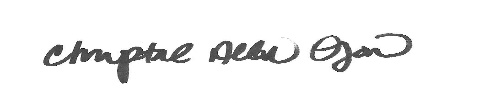 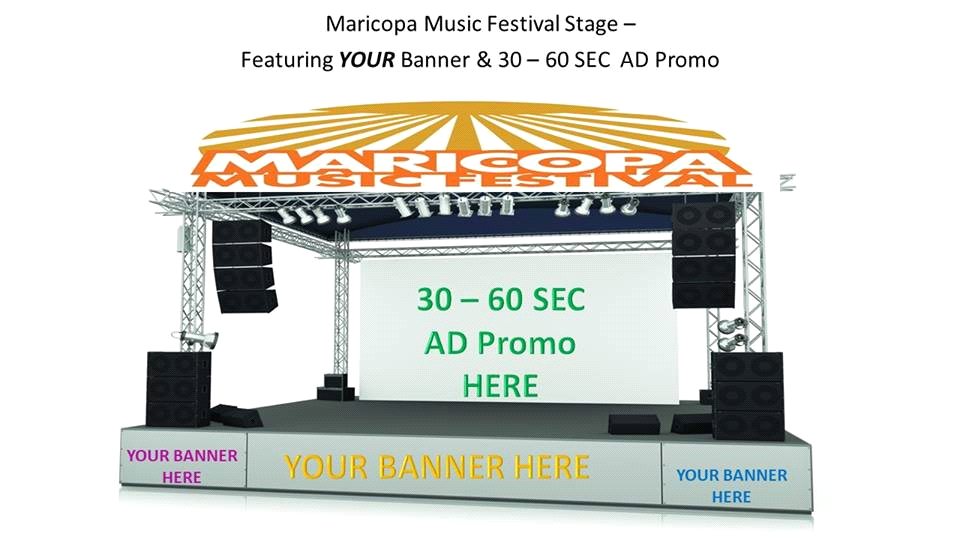 